          SABATO 6 MAGGIO 2017*/**/***/****/*****  ricognizione unicaDOMENICA 7 MAGGIO 2017*/**/***/****/*****  ricognizione unicaIl comitato organizzatore NON RISPONDE di eventuali furti e/o danni subiti nei parcheggi o nelle scuderie in quanto la scuderizzazione NON è obbligatoria .!! PARCHEGGI E SCUDERIE NON CUSTODITI !!MAGGIOREInizio ore     9.30C 135 mista *Circa ore     9.45C 130 mista *Circa ore   10.20C 125 mista *Circa ore   11.00C 120 tempo **Circa ore   11.20C 115 tempo **Circa ore   13.30LP 40 ***Circa ore   13.40LP50 ***Circa ore   14.00L 60 ***Circa ore   14.15LB 70 ***Circa ore   14.50LB 80 ****Circa ore   15.40B 90 ****Circa ore   16.40B 100 fasi c. *****Circa ore   17.45B 110 fasi c. *****MAGGIOREInizio ore     8.30LP 40 *Circa ore     8.45LP 50 *Circa ore     9.10L 60 *Circa ore     9.45L 70 *Circa ore   10.35B 80 **Circa ore   11.35B 90 **Circa ore   13.00B 100 tempo ***Circa ore   14.00B 110 tempo ***Circa ore   15.10C 115 fasi c. ****Circa ore   16.00C 120 fasi c. ****Circa ore   17.00C 125 tempo *****Circa ore   17.15C 130 tempo *****Circa ore   17.30C 135 tempo *****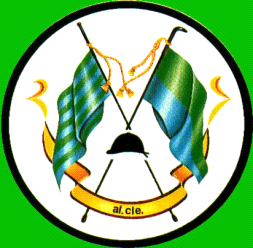 